ЗАКЛЮЧЕНИЕо результатах общественных обсуждений22 января 2024 г.дата оформления заключенияI. Общие сведения об общественных обсужденияхII. Предложения и замечания, касающиеся проекта, внесенныеучастниками общественных обсуждений; аргументированные рекомендации комиссии по подготовке проектов правил землепользования и застройки муниципальных образований Архангельской областиIII. Выводы по результатам общественных обсужденийОбщественные обсуждения по проекту о внесении изменений в правила землепользования и застройки городского округа Архангельской области «Северодвинск» проведены в соответствии с законодательством о градостроительной деятельности.Полученные предложения рассмотрены комиссией по подготовке проектов правил землепользования и застройки муниципальных образований Архангельской области, рекомендации по учету (отклонению от учета) рассмотренных предложений сформированы.Общественные обсуждения по проекту о внесении изменений в правила землепользования и застройки городского округа Архангельской области «Северодвинск» признать состоявшимися.Председатель комиссии при министерствестроительства и архитектуры Архангельской областипо организации и проведению общественныхобсуждений и публичных слушаний                               _______________   С.Ю. Строганова                                                                                                         (подпись, инициалы и фамилия)Секретарь комиссии по подготовкепроектов правил землепользованияи застройки муниципальных образований Архангельской области                                                          _________________ Е.В. Самчук                                                                                                                  (подпись, инициалы и фамилия)Приложения: приложение к вопросу 2.1;приложение к вопросу 2.5;приложение к вопросу 2.7;градостроительный регламент к вопросу 2.7.Приложение 1. Приложение к вопросу 2.1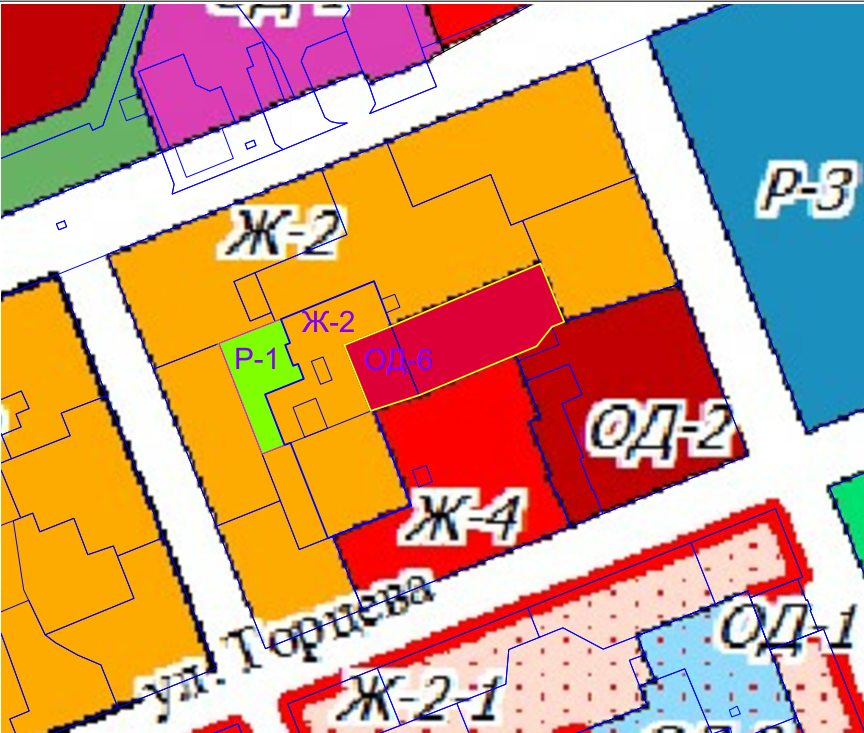 Приложение 2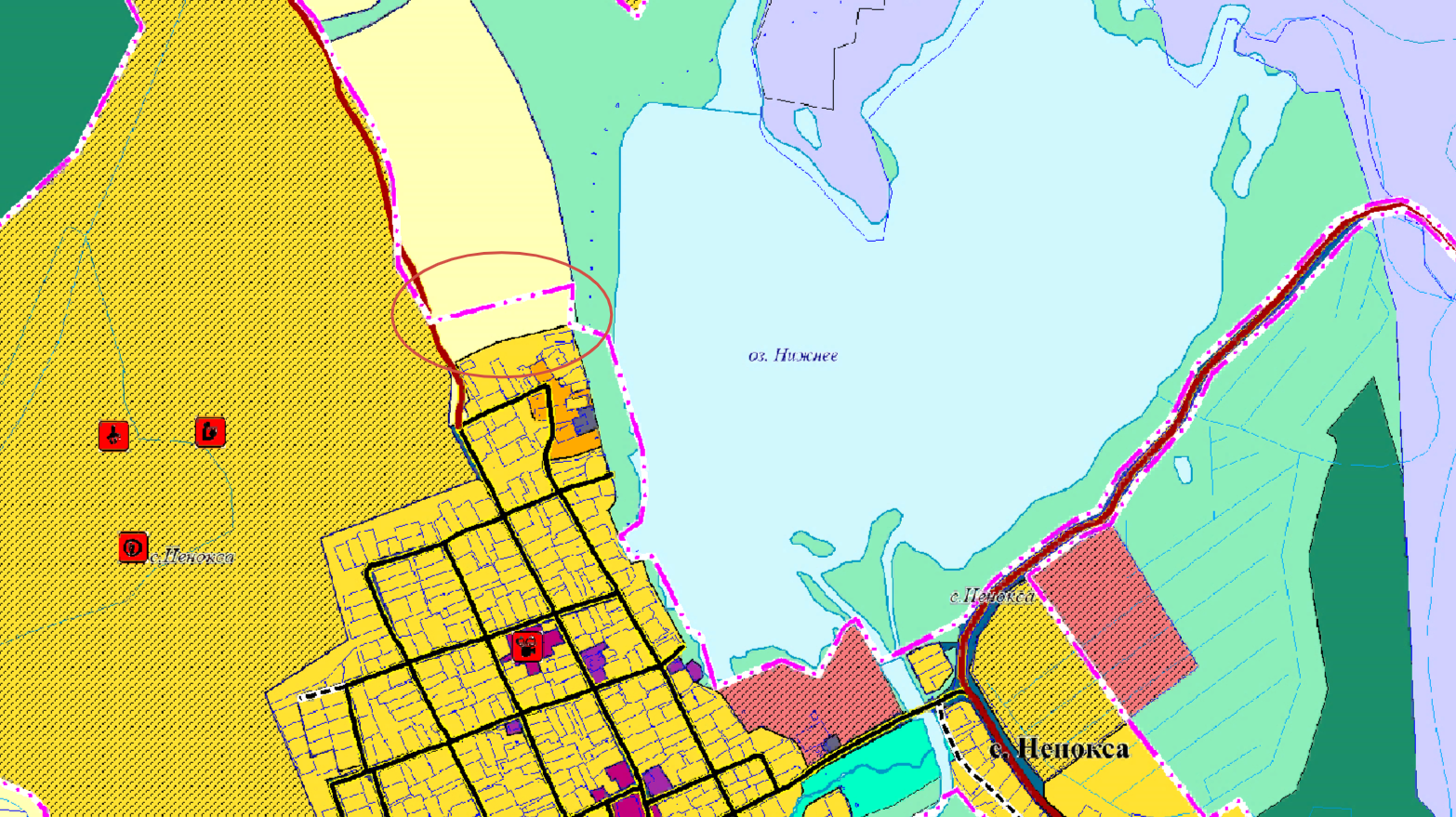 Приложение 3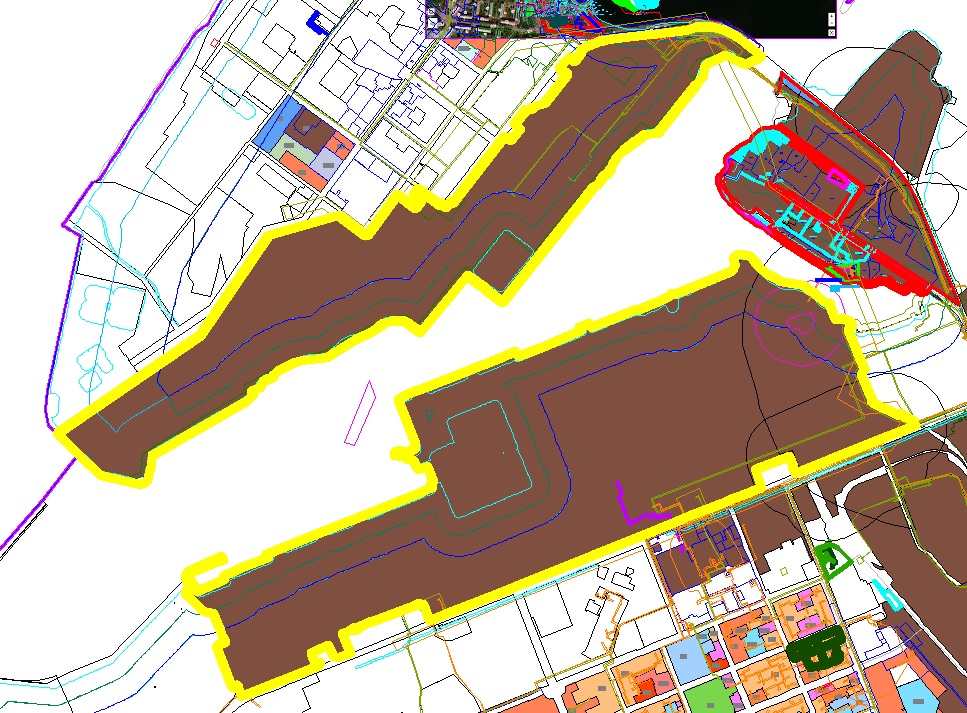 Приложение 4. Градостроительный регламент к вопросу 2.7.Статья 41.2. Производственная зона градообразующих предприятий (П-1-2)1. Производственная зона градообразующих предприятий (П-1-2) определяется для размещения крупных производственных и складских объектов, объектов транспорта, обеспечения обороны и безопасности, ведения специальной деятельности.2. Виды разрешенного использования:Основные виды разрешенного использования:Условно разрешенные виды использования:Вспомогательные виды разрешенного использования3. Предельные размеры земельных участков и предельные параметры разрешённого строительства, реконструкции объектов капитального строительства3.1. Предельные размеры земельных участков:3.2. Предельные параметры разрешенного строительства, реконструкции объектов капитального строительства:4. Ограничения использования земельных участков и объектов капитального строительства:Строительство, реконструкция, капитальный ремонт зданий, строений и сооружений, а также выполнение работ по благоустройству на территории Северодвинска осуществляются только по проектам, в том числе архитектурным и проектам благоустройства, подготовленным применительно к объектам капитального строительства и их частям, строящимся, реконструируемым, капитально ремонтируемым в границах принадлежащего застройщику земельного участка.Все объекты капитального строительства должны быть обеспечены расчетным количеством парковочных мест (машиномест) и благоустройством согласно техническим регламентам, строительным нормам и региональным нормативам градостроительного проектирования. Не допускается увеличение мощности (параметров) объектов капитального строительства за счет сокращения свободной территории земельного участка, в границах которого расположены или планируются к размещению такие объекты, в случае если при изменении (реконструкции), новом строительстве объектов капитального строительства невозможно обеспечить нормативное количество парковочных мест (машиномест), благоустройство.Запрещается осуществлять любой вид капитального строительства, 
в том числе сооружение отдельных частей зданий (портики, лестницы и т.п.) за пределами красных линий (кроме прокладки инженерных коммуникаций, а также посадки зеленых насаждений общего пользования, предусмотренных градостроительной документацией).Строительство новых предприятий, имеющих вредные выбросы в атмосферу и водоемы, без мероприятий по улучшению качества природной среды на территории производственных зон города Северодвинска не допускается.Земельные участки, на которых расположены предприятия, являющиеся источником повышенной опасности, должны быть огорожены с учетом санитарно-защитных зон.Строительство предприятий на территориях производственных зон должно осуществляться в строгом соответствии с утвержденными в установленном законом порядке природоохранными, санитарными, строительными нормами и правилами, а также правилами, обеспечивающими необходимую охрану труда, пожарную безопасность и сохранность зон, установленных для инженерных сооружений и коммуникаций.Предприятия производственного назначения независимо от формы собственности, а также граждане, осуществляющие предпринимательскую деятельность, обязаны принимать эффективные меры по соблюдению технологического режима и выполнению требований пожарной безопасности, требований по охране природы, рациональному использованию и воспроизводству природных ресурсов, оздоровлению окружающей природной среды. В этих целях они обязаны обеспечивать соблюдение установленных нормативов качества окружающей природной среды на основе внедрения экологически безопасных технологий, надежной и эффективной работы очистных сооружений, обеззараживания и утилизации отходов с обязательным проведением мероприятий по охране и воспроизводству природных ресурсов.При размещении промышленных предприятий и других промышленных объектов необходимо предусматривать меры по исключению загрязнения почв, поверхностных и подземных вод, атмосферного воздуха, меры по сохранению имеющихся зеленых насаждений.Работы, связанные с вырубкой деревьев в промышленных и коммунально-складских зонах на лесопокрытых участках, проводятся в установленном порядке при наличии разрешительных документов.Юридические и физические лица, эксплуатирующие на правах собственника, владельца или арендатора здания или сооружения в границах предоставленных им земельных участков, несут полную ответственность за осуществление всех предусмотренных соответствующей проектной документацией и предписаниями соответствующих служб Администрации Северодвинска мероприятий по благоустройству территорий, содержат в порядке территорию в границах предоставленных земельных участков, а также несут ответственность за сохранность зеленых насаждений на территории в границах предоставленных земельных участков.Ограничения использования земельных участков и объектов капитального строительства, находящихся в зоне с кодовым обозначением 
(П-1-2) и расположенных в границах зон с особыми условиями использования территории, устанавливаются в соответствии со статьями 58-67 настоящих Правил.1. Наименование проекта, рассмотренного на общественных обсужденияхПроект о внесении изменений в правила землепользования и застройки городского округа Архангельской области «Северодвинск» 2. Организатор общественных обсужденийКомиссия по подготовке проектов правил землепользования и застройки муниципальных образований Архангельской области3. Информация о территории, в пределах которой проводились общественные обсуждения, и сроке проведения общественных обсужденийТерритория городского округа Архангельской области «Северодвинск» (все населённые пункты городского округа).Срок проведения общественных обсуждений по проекту о внесении изменений в генеральный план городского округа Архангельской области «Северодвинск» – 26 календарных дней (28 декабря 2023 г. по 22 января 2024 г.)4. Сведения о количестве участников общественных обсуждений, принявших участие в общественных обсуждениях1 участник5. Реквизиты протокола общественных обсужденийПротокол общественных обсуждений
по проекту о внесении изменений в правила землепользования и застройки городского округа Архангельской области «Северодвинск» от 19 января 2024 г.Предложения и замечания, касающиеся проекта, внесенные участниками общественных обсужденийАргументированные рекомендации комиссии по подготовке проектов правил землепользования и застройки муниципальных образований Архангельской области 
о целесообразности или нецелесообразности учета внесенных участниками общественных обсуждений предложений и замечанийСодержание предложений и замечаний, касающихся проекта, внесенных участниками, постоянно проживающими на территории, в пределах которой проведены общественные обсуждения: Предложений и замечаний не поступалоСодержание предложений и замечаний, касающихся проекта, внесенных иными участниками общественных обсуждений 2.1 Откорректировать территориальное зонирование градостроительного квартала 031, ограниченного ул. Первомайской, 
ул. Профсоюзной, ул. Торцева, 
ул. Полярной, согласно схеме (приложение 1) с учетом текущего освоения территории земельного участка с кадастровым номером 29:28:102031:464 для размещения на нем благоустройства (парковки).Рекомендовать учесть предложение путем отнесения земельного участка с кадастровым номером 29:28:102031:464 к территориальной зоне озеленённых территорий общего пользования (кодовое обозначение «Р-1»).2.2 Отнести земельный участок с кадастровым номером 29:28:107124:190 к территориальной зоне застройки малоэтажными жилыми домами, блокированной застройки (кодовое обозначение «Ж-2»), определенной для размещения отдельно стоящих малоэтажных многоквартирных домов, градостроительным регламентом которой предусмотрен основной вид разрешенного использования «малоэтажная многоквартирная жилая застройка» (код 2.1.1), допускающий размещение планируемого малоэтажного многоквартирного дома этажностью 3 этажа, с целью реконструкции существующего одноэтажного здания, путем достройки двух этажей и перевода объекта в 3 этажный многоквартирный жилой дом.Рекомендовать учесть предложение.2.3 Территориальное зонирование территории в районе земельного участка с кадастровым номером 29:28:606001:827 принять согласно предложению Управления градостроительства и земельных отношений Администрации Северодвинска от 30.06.2023 № 04-01-08/5707 в целях образования земельных участков с видом разрешенного использования «ведение садоводства» и дальнейшего их предоставления ветеранам боевых действий.Рекомендовать отклонить предложение по причине отсутствия необходимости таких изменений в связи с тем, что проектом правил землепользования и застройки испрашиваемая территория отнесена к территориальной зоне, предназначенной для ведения садоводства и огородничества (кодовое обозначение «СХ-3»).2.4 Земельный участок с кадастровым номером 29:28:207009:192 (село Ненокса) включить в границы населенного пункта и в границы территориальной зоны застройки индивидуальными жилыми домами (кодовое обозначение «Ж-1»).Рекомендовать учесть предложение.2.5 Включить в границы территориальной зоны застройки индивидуальными жилыми домами (кодовое обозначение «Ж-1») или исключить из границ населенного пункта территорию, согласно схеме (приложение 2).Рекомендовать учесть предложение, путем отнесения испрашиваемой территории к территориальной зоне застройки индивидуальными жилыми домами (кодовое обозначение «Ж-1»).2.6 Откорректировать предельные параметры земельных участков и предельные параметры разрешенного строительства, реконструкции объектов капитального строительства для вида разрешенного использования «Стоянка транспортных средств» (код 4.9.2) в градостроительных регламентах следующих территориальных зон:- - южная жилая зона высокоплотной малоэтажной застройки до 3 этажей (кодовое обозначение «Ж-1-1»), максимальная площадь земельного участка – 300 кв.м;- зона размещения объектов социального обслуживания (кодовое обозначение «ОД-5»), максимальная площадь земельного участка – 500 кв.м.;- зона, занятая кладбищами и крематориями (кодовое обозначение «СН-1»), максимальный процент застройки в границах земельного участка – 70 %.Рекомендовать учесть предложение.2.7 Отнести земельные участки, согласно схеме (приложение 3), к новой территориальной производственной зоне градообразующих предприятий (кодовое обозначение «П-1-2»), градостроительным регламентом которой будут уточнены виды разрешенного использования как самих участков, так и объектов капитального строительства.Рекомендовать учесть предложение 
с установлением градостроительного регламента для территориальной производственной зоны градообразующих предприятий (кодовое обозначение 
«П-1-2») согласно приложению 4.(аргументированные рекомендации комиссии о целесообразности или нецелесообразности учета внесенных участниками общественных обсуждений предложений и замечаний и выводы по результатам общественных обсуждений)Наименование видаразрешённогоиспользованияземельного участкаОписание вида разрешённого использования земельногоучасткаКодХранение автотранспортаРазмещение отдельно стоящих и пристроенных гаражей, в том числе подземных, предназначенных для хранения автотранспорта, в том числе с разделением на машино-места, за исключением гаражей, размещение которых предусмотрено содержанием видов разрешенного использования с кодами 2.7.2, 4.9 Классификатора2.7.1Размещение гаражей для собственных нуждРазмещение для собственных нужд отдельно стоящих гаражей и (или) гаражей, блокированных общими стенами с другими гаражами в одном ряду, имеющих общие с ними крышу, фундамент и коммуникации2.7.2Коммунальное обслуживаниеРазмещение зданий и сооружений в целях обеспечения физических и юридических лиц коммунальными услугами. Содержание данного вида разрешенного использования включает в себя содержание видов разрешенного использования с кодами 3.1.1-3.1.2 Классификатора3.1Обеспечение научной деятельности Размещение зданий и сооружений для обеспечения научной деятельности. Содержание данного вида разрешенного использования включает в себя содержание видов разрешенного использования с кодами 3.9.1 - 3.9.3 3.9 Деловое управлениеРазмещение объектов капитального строительства с целью: размещения объектов управленческой деятельности, не связанной с государственным или муниципальным управлением и оказанием услуг, а также с целью обеспечения совершения сделок, не требующих передачи товара в момент их совершения между организациями, в том числе биржевая деятельность (за исключением банковской и страховой деятельности)4.1Служебные гаражиРазмещение постоянных или временных гаражей, стоянок для хранения служебного автотранспорта, используемого в целях осуществления видов деятельности, предусмотренных видами разрешенного использования с кодами 3.0, 4.0 Классификатора, а также для стоянки и хранения транспортных средств общего пользования, в том числе в депо4.9Объекты дорожного сервиса Размещение зданий и сооружений дорожного сервиса. Содержание данного вида разрешенного использования включает в себя содержание видов разрешенного использования с кодами 4.9.1.1 - 4.9.1.4 4.9.1Тяжелая промышленность Размещение объектов капитального строительства горно-обогатительной и горно-перерабатывающей, металлургической, машиностроительной промышленности, а также изготовления и ремонта продукции судостроения, авиастроения, вагоностроения, машиностроения, станкостроения, а также другие подобные промышленные предприятия, для эксплуатации которых предусматривается установление охранных или санитарно-защитных зон, за исключением случаев, когда объект промышленности отнесен к иному виду разрешенного использования 6.2 Автомобилестроительная промышленность Размещение объектов капитального строительства, предназначенных для производства транспортных средств и оборудования, производства автомобилей, производства автомобильных кузовов, производства прицепов, полуприцепов и контейнеров, предназначенных для перевозки одним или несколькими видами транспорта, производства частей и принадлежностей автомобилей и их двигателей 6.2.1 Легкая промышленностьРазмещение объектов капитального строительства, предназначенных для производства продукции легкой промышленности (производство текстильных изделий, производство одежды, производство кожи и изделий из кожи и иной продукции легкой промышленности)6.3Нефтехимическая промышленность Размещение объектов капитального строительства, предназначенных для переработки углеводородного сырья, изготовления удобрений, полимеров, химической продукции бытового назначения и подобной продукции, а также другие подобные промышленные предприятия 6.5 Строительная промышленностьРазмещение объектов капитального строительства, предназначенных для производства: строительных материалов (кирпичей, пиломатериалов, цемента, крепежных материалов), бытового и строительного газового и сантехнического оборудования, лифтов и подъемников, столярной продукции, сборных домов или их частей и тому подобной продукции6.6ЭнергетикаРазмещение объектов гидроэнергетики, тепловых станций и других электростанций, размещение обслуживающих и вспомогательных для электростанций сооружений (золоотвалов, гидротехнических сооружений); размещение объектов электросетевого хозяйства, за исключением объектов энергетики, размещение которых предусмотрено содержанием вида разрешенного использования с кодом 3.1 Классификатора6.7Атомная энергетика Размещение объектов использования атомной энергии, в том числе атомных станций, ядерных установок (за исключением создаваемых в научных целях), пунктов хранения ядерных материалов и радиоактивных веществ размещение обслуживающих и вспомогательных для электростанций сооружений; размещение объектов электросетевого хозяйства, обслуживающих атомные электростанции 6.7.1 СвязьРазмещение объектов связи, радиовещания, телевидения, включая воздушные радиорелейные, надземные и подземные кабельные линии связи, линии радиофикации, антенные поля, усилительные пункты на кабельных линиях связи, инфраструктуру спутниковой связи и телерадиовещания, за исключением объектов связи, размещение которых предусмотрено содержанием видов разрешенного использования с кодами 3.1.1, 3.2.3 Классификатора6.8СкладРазмещение сооружений, имеющих назначение по временному хранению, распределению и перевалке грузов (за исключением хранения стратегических запасов), не являющихся частями производственных комплексов, на которых был создан груз: промышленные базы, склады, погрузочные терминалы и доки, нефтехранилища и нефтеналивные станции, газовые хранилища и обслуживающие их газоконденсатные и газоперекачивающие станции, элеваторы и продовольственные склады, за исключением железнодорожных перевалочных складов6.9Складские площадкиВременное хранение, распределение и перевалка грузов (за исключением хранения стратегических запасов) на открытом воздухе6.9.1ТранспортРазмещение различного рода путей сообщения и сооружений, используемых для перевозки людей или грузов, либо передачи веществ.Содержание данного вида разрешенного использования включает в себя содержание видов разрешенного использования с кодами 7.1 - 7.5 Классификатора7.0Обеспечение обороны и безопасностиРазмещение объектов капитального строительства, необходимых для подготовки и поддержания в боевой готовности Вооруженных Сил Российской Федерации, других войск, воинских формирований и органов управлений ими (размещение военных организаций, внутренних войск, учреждений и других объектов, дислокация войск и сил флота), проведение воинских учений и других мероприятий, направленных на обеспечение боевой готовности воинских частей; размещение зданий военных училищ, военных институтов, военных университетов, военных академий;размещение объектов, обеспечивающих осуществление таможенной деятельности8.0Обеспечение вооруженных силРазмещение объектов капитального строительства, предназначенных для разработки, испытания, производства ремонта или уничтожения вооружения, техники военного назначения и боеприпасов;обустройство земельных участков в качестве испытательных полигонов, мест уничтожения вооружения и захоронения отходов, возникающих в связи с использованием, производством, ремонтом или уничтожением вооружений или боеприпасов;размещение объектов капитального строительства, необходимых для создания и хранения запасов материальных ценностей в государственном и мобилизационном резервах (хранилища, склады и другие объекты);размещение объектов, для обеспечения безопасности которых были созданы закрытые административно-территориальные образования8.1Обеспечение внутреннего правопорядкаРазмещение объектов капитального строительства, необходимых для подготовки и поддержания в готовности органов внутренних дел, Росгвардии и спасательных служб, в которых существует военизированная служба; размещение объектов гражданской обороны, за исключением объектов гражданской обороны, являющихся частями производственных зданий8.3Специальное пользование водными объектами Использование земельных участков, примыкающих к водным объектам способами, необходимыми для специального водопользования (забор водных ресурсов из поверхностных водных объектов, сброс сточных вод и (или) дренажных вод, проведение дноуглубительных, взрывных, буровых и других работ, связанных с изменением дна и берегов водных объектов) 11.2 Гидротехнические сооружения Размещение гидротехнических сооружений, необходимых для эксплуатации водохранилищ (плотин, водосбросов, водозаборных, водовыпускных и других гидротехнических сооружений, судопропускных сооружений, рыбозащитных и рыбопропускных сооружений, берегозащитных сооружений) 11.3 Земельные участки (территории) общего пользованияЗемельные участки общего пользования. Содержание данного вида разрешенного использования включает в себя содержание видов разрешенного использования с кодами 12.0.1 - 12.0.2 Классификатора12.0Специальная деятельность Размещение, хранение, захоронение, утилизация, накопление, обработка, обезвреживание отходов производства и потребления, медицинских отходов, биологических отходов, радиоактивных отходов, веществ, разрушающих озоновый слой, а также размещение объектов размещения отходов, захоронения, хранения, обезвреживания таких отходов (скотомогильников, мусоросжигательных и мусороперерабатывающих заводов, полигонов по захоронению и сортировке бытового мусора и отходов, мест сбора вещей для их вторичной переработки) 12.2 Наименование видаразрешённогоиспользованияземельного участкаОписание вида разрешённого использования земельногоучасткаКодГостиничное обслуживание Размещение гостиниц 4.7 Обеспечение занятий спортом в помещенияхРазмещение спортивных клубов, спортивных залов, бассейнов, физкультурно-оздоровительных комплексов в зданиях и сооружениях5.1.2Наименование видаразрешённогоиспользованияземельного участкаОписание вида разрешённого использования земельногоучасткаКодОбъекты культурно-досуговой деятельности Размещение зданий, предназначенных для размещения музеев, выставочных залов, художественных галерей, домов культуры, библиотек, кинотеатров и кинозалов, театров, филармоний, концертных залов, планетариев 3.6.1 Общественное питаниеРазмещение объектов капитального строительства в целях устройства мест общественного питания (рестораны, кафе, столовые, закусочные, бары)4.6Наименование вида разрешенного использования (код)Предельные размеры земельных участковПредельные размеры земельных участковНаименование вида разрешенного использования (код)Минимальная площадь земельного участка, кв.м.Максимальная площадь земельного участка, кв.м.Хранение автотранспорта (2.7.1)305000Размещение гаражей для собственных нужд (2.7.2)305000Коммунальное обслуживание (3.1)41500Объекты культурно-досуговой деятельности (3.6.1)5005000Обеспечение научной деятельности (3.9)5003000Деловое управление (4.1)2004500Общественное питание (4.6)4002500Гостиничное обслуживание (4.7)4003000Служебные гаражи (4.9)305000Объекты дорожного сервиса (4.9.1)3005000Стоянка транспортных средств (4.9.2)135000Обеспечение занятий спортом в помещениях (5.1.2)5005000Тяжелая промышленность (6.2)50002180000Автомобилестроительная промышленность (6.2.1)30002180000Легкая промышленность (6.3)30002180000Нефтехимическая промышленность (6.5)10002180000Строительная промышленность (6.6)10002180000Энергетика (6.7)42180000Атомная энергетика (6.7.1)50002180000Связь (6.8)201500Склад (6.9)3005000Складские площадки (6.9.1)30010000Транспорт (7.0)10010000Обеспечение обороны и безопасности (8.0)1002180000Обеспечение вооруженных сил (8.1)1002180000Обеспечение внутреннего правопорядка (8.3)1002180000Специальное пользование водными объектами (11.2)100300000Гидротехнические сооружения (11.3)100300000Земельные участки (территории) общего пользования (12.0)303000Специальная деятельность (12.2)1000300000Наименование вида разрешенного использования (код)Предельные параметры разрешенного строительства, реконструкции объектов капитального строительстваПредельные параметры разрешенного строительства, реконструкции объектов капитального строительстваПредельные параметры разрешенного строительства, реконструкции объектов капитального строительстваПредельные параметры разрешенного строительства, реконструкции объектов капитального строительстваНаименование вида разрешенного использования (код)Минима-льный отступ от красных линий, мМинималь-ный отступ от границ земельного участка, мПредельная этажность, этажМаксимальный процент застройки в границах земельного участка, %Хранение автотранспорта (2.7.1)33170Размещение гаражей для собственных нужд (2.7.2)33270Коммунальное обслуживание (3.1)31270Объекты культурно-досуговой деятельности (3.6.1)33350Обеспечение научной деятельности (3.9)33470Деловое управление (4.1)33550Общественное питание (4.6)33250Гостиничное обслуживание (4.7)33450Служебные гаражи (4.9)33270Объекты дорожного сервиса (4.9.1)33270Стоянка транспортных средств (4.9.2)30080Обеспечение занятий спортом в помещениях (5.1.2)33370Тяжелая промышленность (6.2)33770Автомобилестроительная промышленность (6.2.1)33570Легкая промышленность (6.3)33570Нефтехимическая промышленность (6.5)33570Строительная промышленность (6.6)33570Энергетика (6.7)33570Атомная энергетика (6.7.1)33570Связь (6.8)31170Склад (6.9)33570Складские площадки (6.9.1)30080Транспорт (7.0)33370Обеспечение обороны и безопасности (8.0)33570Обеспечение вооруженных сил (8.1)33570Обеспечение внутреннего правопорядка (8.3)53370Специальное пользование водными объектами (11.2)00180Гидротехнические сооружения (11.3)00380Земельные участки (территории) общего пользования (12.0)300100